Муниципальное образовательное бюджетное  учреждениедополнительного образования детей«Детский оздоровительно-образовательный центр «Вертикаль»г.ДальнегорскаПлан-конспектоткрытого занятия  по шахматам на тему:«Первоначальное понятие о шахматах. Правила игры»Название реализуемой программы:	\«Шахматная азбука» (1год обучения)Программа рассчитана на детей 7-8 лет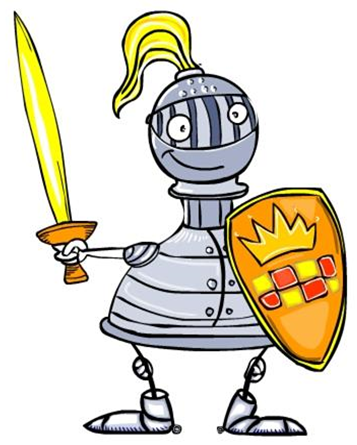                                                                              подготовила                                                                     педагог дополнительного образования                                    высшей категории                                                     Яковенко Елена МихайловнаГ.Дальнегорск2015  Тема Занятия : «первоначальное понятие о шахматах. правила игры.»	Тип занятий: комбинированный.  Цель урока: создание условий для систематизации и обобщения знаний для результативного усвоения материала и применения на практике.Образовательные задачи урока:Систематизировать и обобщить знания обучающихся о правилах игры в шахматы.Научить   правильно  расставлять начальную позицию;Актуализировать значимость о правилах шахматной игры;Выработать навык работы с шахматной доской, узнавать и правильно называть шахматные фигуры.Развивающие задачи урока:развивать учебно-интеллектуальные умения (устанавливать причинно-следственные связи, анализировать, обобщать, делать выводы).развивать надпредметные умения и навыки, которые ведут к формированию знаний в решении учебных и практических задач на уроках шахмат. развивать учебно-коммуникативные умения (задавать вопросы, объяснять и доказывать свою точку зрения, взаимодействовать в паре), формируя коммуникативные компетенции.Развивать интерес к предмету.Воспитательные задачи урока: Формировать уважительное отношение друг к другу и толерантность при ведении диалога, умение корректно отстаивать свою точку зрения. Воспитывать навыки работы в коллективе; Выработать позитивное отношение к процессу обучения; Выработать навык работы в обучающей игре.Оборудование:шахматные доски с фигурами;планшет-экран;ноутбук;медиа-проектор; колонки;мультимедийная обучающая программа «Динозавры учат шахматам»Содержание занятия.1 этап. Орг. момент(3 мин).Знакомство с шахматами, использование Т.С.О. «Динозавры учат шахматам» Приглашение в мир шахматного королевства.2 этап. Основная часть. (37 мин).             Повторение пройденного материала;  Объяснение нового материала:- Изучить, как выглядят и как правильно называются   шахматные фигуры.- Изучение  начальной позиции фигур на шахматной доске.- Познакомить с ходами фигур. - Познакомить с взятиями фигур.3 этап. Итоговый (5 минут).Домашнее задание ответить на вопросы педагога:Где родились шахматы?Какие шахматные фигуры вы знаете? Шахматная доска?Как ходят фигуры? Взятие фигур?Обобщить весь пройденный материал. Дать эмоциональную оценку работы детей. Настроить на дальнейшее успешное обучение  - включив песню про шахматы.СодержаниеОсновногоЭтапаМетоды, приемы действияМетоды, приемы действияДидактический материалРезультаты знаний, умений, навыковСодержаниеОсновногоЭтапаПедагог дополнительного образованияДетиДидактический материалРезультаты знаний, умений, навыковПовторение пройденного материала7 минОбъясн.новогоматер-ла.14  минут      Педагог из пройденного материала предлагает детям  по участвовать в беседе на тему:В каких сказках  присутствуют шахматы? (Садко, и т.д.) Где впервые появились   шахматы? (на Востоке). Откуда взялись названия шахматных фигур? Как выглядели   древние шахматные фигуры?     В игровой форме проводит упражнение на внимание. Предлагает послушать Динозавра мага - загадку и потом  ответить на вопросы, ответы на которые «спрятаны»  на экране.     Объясняет новый материал.История возникновения шахмат. Сущность и понятие в шахматной игре. Начальная позиция фигур на шахматной доске. Показывает правильное расположение фигур на экране.Правильные названия шахматных фигур и шахматных полей. Показывает правильное расположение фигур на экране. Участвуют в беседе, педагога. Высказывают своиПредположения отвечая на вопросы.Внимательно слушают Динозавра мага. Активно отвечают на вопросы. Слушают объяснение педагогаЭкран, шахматы, ноутбук, мультимедийная обучающая программа «Динозавры учат шахматам».Отслеживают-ся по наблюдениям педагога, устным ответам детей, работе детей на индивидуальных досках, правиль-ности выполнения заданий для самостоятель-ной  работы.5 минутДает задание найти и показать изучаемую фигуру.  Находят на доске изучаемую  фигуру встают и показывают ее педагогу.Экран, шахматы, ноутбук, мультимедийная обучающая программа «Динозавры учат шахматам».Отслеживают-ся по наблюдениям педагога, устным ответам детей, работе детей на индивидуальных досках, правиль-ности выполнения заданий для самостоятель-ной  работы.Физкультминутка 5 минутПредлагает детям повторить пройденные шахматные фигуры, показав их определенными движениями.Встают, называют хором шахматные  фигуры и показывают ихдвижениями.Экран, шахматы, ноутбук, мультимедийная обучающая программа «Динозавры учат шахматам».Отслеживают-ся по наблюдениям педагога, устным ответам детей, работе детей на индивидуальных досках, правиль-ности выполнения заданий для самостоятель-ной  работы.Закрепление матер-ла6 минутДает задание расставить  начальную позицию показанную на экране. Организует работу в парах на индивидуальных досках Контролирует работу детей, исправляет ошибки. Работают  в парах на индивидуальных досках.Экран, шахматы, ноутбук, мультимедийная обучающая программа «Динозавры учат шахматам».Отслеживают-ся по наблюдениям педагога, устным ответам детей, работе детей на индивидуальных досках, правиль-ности выполнения заданий для самостоятель-ной  работы.